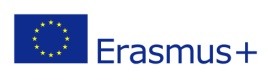 Proyecto número: 2018-1-ES01-KA229-051100_1 “CONVIVIENDO CON-VIVENCIA”Proyecto número: 2018-1-ES01-KA229-051100_1 “CONVIVIENDO CON-VIVENCIA”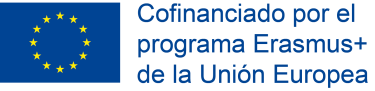 ERASMUS+ PROGRAMListado de tareas de la reunión inicialListado de tareas de la reunión inicialCurso academico -2018 a 2020Curso academico -2018 a 2020TareaTarea¿Quién lo hace?¿Quién lo hace?Hecho √Hecho √Movilidad en diciembre: preparación para la movilidad en diciembreMovilidad en diciembre: preparación para la movilidad en diciembreTodosTodosMovilidad en diciembre: desarrollar las actividades del proyecto, preparar Certificados…Movilidad en diciembre: desarrollar las actividades del proyecto, preparar Certificados…EspañaEspañaMovilidad en diciembre: lista de familias que puedan colaborarMovilidad en diciembre: lista de familias que puedan colaborarEspañaEspañaMovilidad en diciembre: diseñar un protocolo de selecciónMovilidad en diciembre: diseñar un protocolo de selecciónCanarias, CataniaCanarias, CataniaMovilidad en diciembre: crear un comité de selecciónMovilidad en diciembre: crear un comité de selecciónCanarias, CataniaCanarias, CataniaMovilidad en diciembre: enviar lista de estudiantes y profesores al centro educativo en EspañaMovilidad en diciembre: enviar lista de estudiantes y profesores al centro educativo en EspañaCanarias, CataniaCanarias, CataniaMovilidad en diciembre: proveer al alumnado de preparación lingüística y/o cultural que se beneficiarán de las movilidadesMovilidad en diciembre: proveer al alumnado de preparación lingüística y/o cultural que se beneficiarán de las movilidadesCanarias, CataniaCanarias, CataniaMovilidad en diciembre: Preparar el concurso de logos. Preparar las reglas del concursoMovilidad en diciembre: Preparar el concurso de logos. Preparar las reglas del concursoCataniaCataniaMovilidad en diciembre: Diseño de cuestionario de seguimiento para el alumnado, antes y después de las movilidadesMovilidad en diciembre: Diseño de cuestionario de seguimiento para el alumnado, antes y después de las movilidadesTodosTodosMovilidad en diciembre: diseño de cuestionarios de seguimiento para el profesorado, antes y después de las movilidadesMovilidad en diciembre: diseño de cuestionarios de seguimiento para el profesorado, antes y después de las movilidadesTodosTodoseTwinning: una vez aprobado el proyecto, se invitará a los otros socios a unirse al proyectoeTwinning: una vez aprobado el proyecto, se invitará a los otros socios a unirse al proyectoCataniaCataniaeTwinning: organizar las carpetas y las herramientas eTwinningeTwinning: organizar las carpetas y las herramientas eTwinningCatania Catania eTwinning: Subir el calendario del ProyectoeTwinning: Subir el calendario del ProyectoCatania Catania eTwinning: Los alumnos escriben sobre sí mismos en los perfiles antes de la primera movilidadeTwinning: Los alumnos escriben sobre sí mismos en los perfiles antes de la primera movilidadEstudiantesEstudianteseTwinning: videoconferenciaseTwinning: videoconferenciasTodosTodosDifusión: difundir la reunión inicial y reunión transnacional en los periódicos locales, web del Instituto, web del proyecto, Facebook,  Instagram, Agencias Nacionales.Difusión: difundir la reunión inicial y reunión transnacional en los periódicos locales, web del Instituto, web del proyecto, Facebook,  Instagram, Agencias Nacionales.TodosTodosDifusión: Los alumnos escriben artículos para enviar a los periódicos locales, autoridades locales una vez hayan regresado de la experiencia de movilidadDifusión: Los alumnos escriben artículos para enviar a los periódicos locales, autoridades locales una vez hayan regresado de la experiencia de movilidadAlumnosAlumnosDifusión: prestar especial atención a la difusión de los resultados tras la primera movilidad para ayudar a las familias a superar sus temores y así incrementar el número de familias que desean participar en este tipo de proyectos Difusión: prestar especial atención a la difusión de los resultados tras la primera movilidad para ayudar a las familias a superar sus temores y así incrementar el número de familias que desean participar en este tipo de proyectos TodosTodosWeb/Blog  del Proyecto: crear la web del proyectoWeb/Blog  del Proyecto: crear la web del proyectoEspañaEspañaErasmus+  Plataforma de Resultados: comenzar a subir datos sobre resultadosErasmus+  Plataforma de Resultados: comenzar a subir datos sobre resultadosEspañaEspañaDrive: Crear carpetas de Google Drive para tener la información organizada en categorías: “reuniones”, y subcarpetas para reunión inicial, movilidad España, movilidad Catania, Movilidad Canarias, carpeta para fotos y videos, carpeta para el concurso de logo, carpeta para actividades extra…Drive: Crear carpetas de Google Drive para tener la información organizada en categorías: “reuniones”, y subcarpetas para reunión inicial, movilidad España, movilidad Catania, Movilidad Canarias, carpeta para fotos y videos, carpeta para el concurso de logo, carpeta para actividades extra…EpañaEpañaInformar a los alumnos de que Instagram  será utilizado para subir fotografías y seguir las actividades del proyecto, eTwinning será utilizado para comunicación y colaboración sobre y dentro del proyecto, la web será el perfil oficial del proyecto visto desde el exteriorInformar a los alumnos de que Instagram  será utilizado para subir fotografías y seguir las actividades del proyecto, eTwinning será utilizado para comunicación y colaboración sobre y dentro del proyecto, la web será el perfil oficial del proyecto visto desde el exteriorTodosTodosActividades extra: Los alumnos que viajarán harán una presentación y/o videos sobre sus centros que serán mostrados en el encuentro transnacionalActividades extra: Los alumnos que viajarán harán una presentación y/o videos sobre sus centros que serán mostrados en el encuentro transnacionalAlumnos de Catania y CanariasAlumnos de Catania y CanariasActividades extra: Crear un espacio Erasmus+ en los pasillos del centro para difusión de collages, potos, posters, información…Actividades extra: Crear un espacio Erasmus+ en los pasillos del centro para difusión de collages, potos, posters, información…TodosTodosActividades extra: los alumnos imprimen fotografías y hacen un collage en el espacio Erasmus creado en los pasillos del centro educativoActividades extra: los alumnos imprimen fotografías y hacen un collage en el espacio Erasmus creado en los pasillos del centro educativoTodosTodosActividades extra: álbum físico o cuaderno de viaje (opcional)Actividades extra: álbum físico o cuaderno de viaje (opcional)Todos (opcional)Todos (opcional)Actividades extra: Los alumnos presentan los resultados de sus actividades públicamente a otros alumnos y sus familiasActividades extra: Los alumnos presentan los resultados de sus actividades públicamente a otros alumnos y sus familiasAlumnosAlumnos